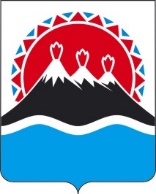 МИНИСТЕРСТВО СТРОИТЕЛЬСТВА И ЖИЛИЩНОЙ ПОЛИТИКИ КАМЧАТСКОГО КРАЯПРИКАЗ [Номер документа]г. Петропавловск-КамчатскийВ соответствии со статьей 29 Федерального закона от 12.01.1996 № 7-ФЗ 
«О некоммерческих организациях», Устава Автономной некоммерческой организацией «Центр компетенций развития городской среды Камчатского края»ПРИКАЗЫВАЮ:1. Образовать высший коллегиальный орган управления Автономной некоммерческой организации «Центр компетенций развития городской среды Камчатского края» (далее – Наблюдательный совет).2. Утвердить положение о Наблюдательном совете согласно Приложению 1 к настоящему приказу.3. Утвердить состав Наблюдательного совета согласно Приложением 2 к настоящему приказу.Приложение 1 к приказу Министерства строительства и жилищной политики Камчатского края от [Дата регистрации] № [Номер документа]Положениео Наблюдательном совете Автономной некоммерческой организации «Центр компетенций развития городской среды Камчатского края»1. Общие положенияНастоящее Положение устанавливает полномочия и порядок деятельности Наблюдательного совета Автономной некоммерческой организации «Центр компетенций развития городской среды Камчатского края» (далее – Наблюдательный совет).Наблюдательный совет является высшим коллегиальным органом управления Автономной некоммерческой организации «Центр компетенций развития городской среды Камчатского края».Основной функцией Наблюдательного совета является обеспечение соблюдения Автономной некоммерческой организации «Центр компетенций развития городской среды Камчатского края» (далее – АНО РЦК) целей, в интересах которых она была создана.В своей деятельности Наблюдательный совет руководствуется Гражданским Кодексом Российской Федерации, Федеральным законом от 12.01.1996 № 7-ФЗ 
«О некоммерческих организациях», другими законодательными и иными правовыми актами Российской Федерации и Камчатского края, Уставом АНО «РЦК», а также настоящим Положением о Наблюдательном совете (далее – Положение).2. Порядок образования и реорганизации Наблюдательного советаНаблюдательный совет образован учредителем АНО «РЦК» – субъектом Российской Федерации Камчатским краем в лице Министерства строительства и жилищной политики Камчатского края (далее – Учредитель).Состав Наблюдательного совета утверждается Учредителем по согласованию с его участниками. Изменение состава утверждается Учредителем по решению Наблюдательного совета.Лица, являющиеся сотрудниками АНО «РЦК», не могут составлять более чем одну треть общего числа членов Наблюдательного совета.АНО «РЦК» не вправе осуществлять выплату вознаграждения членам Наблюдательного совета за выполнение ими возложенных на них функций.Члены Наблюдательного совета осуществляют свою деятельность на общественных началах.3. Полномочия Наблюдательного советаК исключительной компетенции Наблюдательного совета относятся:определение приоритетных направлений деятельности некоммерческой организации, принципов формирования и использования ее имущества;внесение изменений в Устав АНО «РЦК» и утверждение его в новой редакции;определение порядка приема в состав учредителей АНО «РЦК» и исключения из состава ее учредителей;утверждение годового отчета и бухгалтерской (финансовой) отчетности АНО «РЦК»;принятие решений о создании АНО «РЦК» других юридических лиц, об участии АНО «РЦК» в других юридических лицах, о создании филиалов и об открытии представительств АНО «РЦК»;принятие решений о реорганизации и ликвидации АНО «РЦК», о назначении ликвидационной комиссии (ликвидатора) и об утверждении ликвидационного баланса;утверждение аудиторской проверки и (или) индивидуального аудита некоммерческой организации.К полномочиям Наблюдательного совета относятся:рассмотрение предложений и принятие решений о внесение изменений в настоящее Положение о Наблюдательном совете Автономной некоммерческой организации «Центр компетенций развития городской среды Камчатского края»;рассмотрение предложений и принятие решений о внесении изменений в состав Наблюдательного совета;утверждение планов финансово-хозяйственной деятельности 
АНО «РЦК».Наблюдательным советом могут рассматриваться иные вопросы, относящиеся к деятельности АНО «РЦК».Решения Наблюдательного совета являются обязательными для исполнения генеральным директором АНО «РЦК» и Учредителем.Передача полномочий Наблюдательного совета генеральному директору АНО «РЦК» и (или) Учредителю не допускается.4. Подготовка материалов к заседаниям Наблюдательного советаДля организации очередного заседания секретарь Наблюдательного совета готовит и не позднее чем за 4 дня направляет всем членам Наблюдательного совета материалы к заседанию:повестку заседания с указанием планируемой даты, временем проведения заседания, формой проведения заседания (заочной, очной и (или) очной в формате видеоконференции);документы и информационные материалы по вопросам повестки заседания;проект решения Наблюдательного совета.Для организации внеочередного заседания по инициативе одного из членов Наблюдательного совета, материалы к заседанию, указанные в части 14 настоящего Положения, могут быть подготовлены и направлены инициатором заседания или секретарем Наблюдательного совета по согласованию.5. Порядок деятельности Наблюдательного советаНаблюдательный совет проводит заседания не реже одного раза квартал или по мере необходимости.Инициатором заседания Наблюдательного совета может выступать любой член Наблюдательного совета в связи с текущими вопросами деятельности 
АНО «РЦК» и по личной инициативе.Организационно-техническое обеспечение деятельности Наблюдательного совета в том числе и подготовку протоколов заседаний осуществляет секретарь Наблюдательного совета.Секретарь Наблюдательного совета назначается генеральным директором АНО «РЦК» из состава сотрудников АНО «РЦК», если другое не установлено решением Наблюдательного совета.Заседание и решения Наблюдательного совета правомочны, если на заседании присутствует более половины его членов.Заседания Наблюдательного совета могут проводиться в формате видеоконференции, а также с использованием технических средств связи, позволяющих вести общение в режиме реального времени. Факт участия членов Наблюдательного совета в формате видеоконференции, а также с использованием технических средств связи, позволяющих общение в режиме реального времени, отражается в протоколе заседания Наблюдательного совета.Решения Наблюдательного совета в части исключительной компетенции Наблюдательного совета принимаются единогласно, остальные решения простым большинством голосов, присутствующих на заседании.В протоколе заседания Наблюдательного совета должны быть указаны:дата, время, место и формат проведения заседания;форма проведения голосования (очная или заочная);сведения о лицах, принявших участие в голосованиях;результаты голосований по каждому вопросу;сведения о принятых решениях; Решения Наблюдательного совета вступают в силу после подписания протокола заседания Наблюдательного совета председателем Наблюдательного совета или заместителем председателя Наблюдательного совета. Копии подписанного протокола заседания Наблюдательного совета в обязательном порядке направляется всем членам Наблюдательного совета вне зависимости от их участия в заседании.Хранение протоколов заседаний Наблюдательного совета обеспечивает секретарь Наблюдательного совета.В рамках полномочий Наблюдательного совета, указанных в частях 9.4, 10.1–10.3, 11 настоящего Положения, решения могут приниматься без проведения заседания Наблюдательного совета путем проведения заочного голосования.7. Принятие решений Наблюдательного совета путем проведения заочного голосованияЗаочное голосование по планируемым решениям в рамках полномочий Наблюдательного совета, указанных в частях 9.4, 10.1–10.3, 11 настоящего Положения, может быть инициировано любым членом Наблюдательного совета.Материалы для проведения заочного голосования могут быть подготовлены и направлены инициатором заочного голосования или секретарем Наблюдательного совета по согласованию.Для проведения заочного голосования всем членам Наблюдательного совета направляются сообщения (уведомления) о проведении такого голосования с опросным листом, который в обязательном порядке содержит:настоящее Положение;вопрос заочного голосования;материалы по вопросу голосования;варианты голосования «за», «против», «воздержался»;проект решения по голосуемому вопросу;предельная дата окончания срока представления заполненных опросных листов;предельная дата определения результатов заочного голосования;запись с напоминанием о том, что опросный лист должен быть подписан членом Наблюдательного совета лично.Сообщения (уведомления) о проведении заочного голосования направляются посредством почтовой, телефонной, электронной или иной связи, обеспечивающей аутентичность передаваемых и принимаемых сообщений.Сообщения (уведомления) о проведении заочного голосования направляются всем членам Наблюдательного совета не позднее 10 календарных дней до даты окончания срока представления заполненных опросных листов.По каждому вопросу, выносимому на заочное голосование, составляется отдельный опросный лист.Заполненные опросные листы направляются секретарю Наблюдательного совета.На основании заполненных опросных листов, представленных в установленный срок, секретарь Наблюдательного совета составляет протокол заочного голосования. Протокол заочного голосования Наблюдательного совета оформляется в порядке аналогичном оформлению протокола заседания Наблюдательного совета в соответствии с частями 22–26 настоящего Положения.При определении результатов заочного голосования засчитываются голоса по тем вопросам, по которым в опросном листе отмечен только один из возможных вариантов голосования. Опросные листы, заполненные с нарушением указанного требования, признаются недействительными и не учитываются при определении результатов заочного голосования. Заочное голосование считается состоявшимся, если не менее двух третей членов Наблюдательного совета представили в установленный срок надлежащим образом оформленные опросные листы.Решения путем заочного голосования принимаются большинством голосов от общего числа лиц, участвующих в голосовании. При равенстве голосов лиц, участвующих в голосовании, голос председателя Наблюдательного совета является решающим.Решения Наблюдательного совета вступают в силу после подписания протокола заочного голосования Наблюдательного совета председателем Наблюдательного совета или заместителем председателя Наблюдательного совета. 7. Срок действия ПоложенияПоложение действует до принятия решения о его отмене или внесения в него изменений в соответствии с частю 10.1 настоящего Положения.Приложение 2 к приказу Министерства строительства и жилищной политики Камчатского краяот [Дата регистрации] № [Номер документа]СоставНаблюдательного совета Автономной некоммерческой организации «Центр компетенций развития городской среды Камчатского края»[Дата регистрации]№[Номер документа]Об образовании высшего коллегиального органа управления Автономной некоммерческой организации «Центр компетенций развития городской среды Камчатского края»Министр строительства и жилищной политики Камчатского края[горизонтальный штамп подписи 1]А.Г. ДегодьевСмирновТимофей Юрьевич–заместитель Председателя Правительства Камчатского края, председатель Наблюдательного совета; ДегодьевАндрей Григорьевич–Министр строительства и жилищной политики Камчатского края, заместитель председателя Наблюдательного совета;БабичАнна Сергеевна–начальник отдела формирования комфортной городской среды Министерства строительства и жилищной политики Камчатского края;БутылинАлександр Николаевич–Министр финансов Камчатского края;ГерасименкоДмитрий Анатольевич–генеральный директор АНО «РЦК»;КоротовКонстантин Геннадьевич–генеральный директор АО «Корпорация развития Камчатки»;КудряшовМихаил Николаевич–заместитель Министра строительства и жилищной политики Камчатского края.